OUR LADY OF THE AIRWAYS PARISH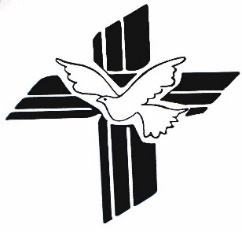 7411 Darcel Ave, Mississauga, On, L4T 2XS Phone: 905-677-4615	email:ourladyoftheairways@archtoronto.orgRegistration Requirements:   1.     Students must have been baptized in the Roman Catholic Faith (attach a copy                                                                               of Baptismal Certificate) Not BIRTH CERTIFICATE.                                                                      2.     Student must be in Grade (7) or higher and family must be attending                                                                               Our Lady of the Airways Parish.                                                                      3.     Payment of $60.00-registration fee to offset costs of workbook and other supplies,                                                                              Plus the confirmation gown.				             4.     Please keep a copy of this registration for your records before submitting it.__PERMISSION TO SCHOOLS TO DISCLOSE INFORMATION           I _____________________give permission to my child’s  school to disclose any Registration or Baptismal information to Our Lady of the Airways Parish. ATTENDANCE AT CHURCHBy registering the student for the Sacrament of Confirmation, you affirm also your family's commitment to be attending Mass here on a regular basis.NAME: 	 RELATION TO STUDENT: 	_{PRINT)	{Father/Mother/Legal Guardian)DATE: 	          	SIGNATURE: 	_FOR OFFICE USE ONLYCONFIRMATION 2023-2024Copy of Baptism Certificate:_Yes  ___No___Payment: $60;00      Yes___No___ Cash___ Cheque____Received by:__________  Date________Student’s Name (Use the name as written  on the Baptismal certificate, not the Birth Certificate)Please complete this form in Print/block letters only and return to Our Lady of the Airways Parish Office First Name                                Middle Name                        Last Name Student’s Date of Birth and GenderMonth                      Day                         Year              GENDER: Male _______ Female________   Student’s date of BaptismMonth                      Day                          YearDenomination of BaptismROMAN CATHOLIC____ OTHER (Specify) _________________________________________Church &Address of Baptism Name of Church                                                       Address & CountryStudent’s First Holy CommunionYes _____ No _____ Name of Church, Address & Country ____________________________Student’s Mailing Address Street Number and Name      Apt No.         CITY                  Postal Code Student’s School InformationSchool Name                                                                    School GradeStudent’s Mother Information First Name                                     Maiden Name              Cell Phone: ________________E-Mail Address____________________________________Religion:  Roman Catholic______ Other (Specify):__________________________________                 Student’s Father InformationFirst Name                                       Last Name Cell Phone _________________E-Mail Address ____________________________________Religion:  Roman Catholic______ Other (Specify):___________________________________   